DEKANLIKİlgili mevzuat ile Karabük Üniversitesi Rektörlüğü ve Teknoloji Fakültesi Dekanlığınca belirlenen amaç, ilke ve talimatlar doğrultusunda,  Fakülte ile ilgili hizmetlerin yerine getirilmesi ve koordinasyonu sağlamak. PERSONEL İŞLERİ BİRİMİİlgili mevzuat ve Karabük Üniversitesi Rektörlüğü ve Teknoloji Fakültesi Dekanlığınca belirlenen amaç, ilke ve talimatlar doğrultusunda, Fakülte Akademik ve İdari Personel ile ilgili hizmetlerin yerine getirilmesi ve yazışmaların yapılmasını sağlamak. ÖĞRENCİ İŞLERİ BİRİMİİlgili mevzuat ve Karabük Üniversitesi Rektörlüğü ve Teknoloji Fakültesi Dekanlığınca belirlenen amaç, ilke ve talimatlar doğrultusunda, Fakülte öğrencileri ile ilgili hizmetlerin yerine getirilmesi ve gerekli yazıların yazılmasını sağlamakMALİ İŞLER BİRİMİİlgili mevzuat ve Karabük Üniversitesi Rektörlüğü ve Teknoloji Fakültesi Dekanlığınca belirlenen amaç, ilke ve talimatlar doğrultusunda, Fakülte mali işler ve satın alma ile ilgili hizmetlerin yerine getirilmesi ve yazışmaların yapılmasını sağlamak.AYNİYAT İŞLERİ BİRİMİHarcama birimine ait taşınır malların kaydı, muhafaza ve kullanımı ile yönetim hesabının verilmesini sağlamak.BÖLÜM SEKRETERLİKLERİEVRAK KAYIT BİRİMİGelen ve giden evrakın kayıtları ve takibini yapmak.ATÖLYE İŞLERİBağlı bulunduğu birimde bulunan bütün sıhhi ve fenni tesisler ve cihazların, muayene, kontrol, bakım, işletme  ve onarımlarını yapmak ve korumak.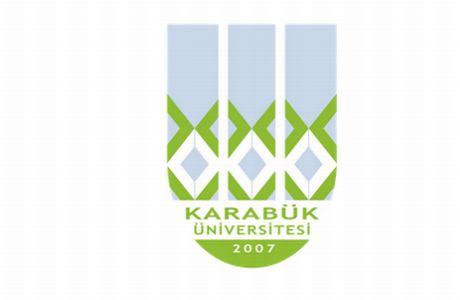 T.C.KARABÜK ÜNİVERSİTESİGÖREV TANIM FORMUBirimTeknoloji FakültesiAlt BirimDekanlıkUnvanFakülte DekanıGörevin Bağlı Bulunduğu UnvanRektörİsimProf.Dr. Ali GÜNGÖRGörev ve SorumluluklarıFakülte kurullarına başkanlık etmek, Fakülte Kurullarının kararlarını uygulamak ve Fakülte birimleri arasında düzenli çalışmayı sağlamak,Her öğretim yılı sonunda ve istendiğinde Fakültenin genel durumu ve işleyişihakkında Rektöre rapor vermek,Fakültenin ödenek ve kadro ihtiyaçlarını gerekçesi ile birlikte Rektörlüğe bildirmek, Fakülte bütçesi ile ilgili öneriyi Fakülte Yönetim kurulunun da görüşünü aldıktansonra Rektörlüğe sunmak,Fakültenin birimleri ve her düzeydeki personeli üzerinde genel gözetim ve denetim görevini yapmak.Kanun ve Yönetmenliklerle kendisine verilen diğer görevleri yapmak.T.C.KARABÜK ÜNİVERSİTESİGÖREV TANIM FORMUBirimTeknoloji FakültesiAlt BirimDekanlıkUnvanDekan YardımcılığıGörevin Bağlı Bulunduğu UnvanDekan- Rektör Yardımcısı - RektörİsimDr. Öğr. Üyesi Alper ERGÜNGörev ve SorumluluklarıDekana, görevi başında olmadığı zamanlarda vekalet etmek,İlgili kanun ve yönetmeliklerle verilen görevleri yapmaktır.Göreviyle ilgili evrak, eşya araç ve gereçleri korumak ve saklamak.Gerektiği zaman güvenlik önlemlerinin alınmasını sağlamak.Bağlı olduğu süreç ile üst yöneticileri tarafından verilen diğer işleri ve işlemleri yapmak.Öğrencilere gerekli sosyal hizmeti sağlamada Dekan ve Fakülte sekreterine yardımcı olmak.Basın ve Halkla ilişkilerin yürütülmesinde Fakülte sekreterine yardımcı olmak.T.C.KARABÜK ÜNİVERSİTESİGÖREV TANIM FORMUBirimTeknoloji FakültesiAlt BirimDekanlıkUnvanDekan YardımcısıGörevin Bağlı Bulunduğu UnvanDekan-  Rektör Yardımcısı - RektörİsimDr. Öğr. Üyesi Mehmet ŞİMŞİRGörev ve SorumluluklarıDekana, görevi başında olmadığı zamanlarda vekalet etmek,İlgili kanun ve yönetmeliklerle verilen görevleri yapmaktır.Göreviyle ilgili evrak, eşya araç ve gereçleri korumak ve saklamak.Gerektiği zaman güvenlik önlemlerinin alınmasını sağlamak.Bağlı olduğu süreç ile üst yöneticileri tarafından verilen diğer işleri ve işlemleri yapmak.Öğrencilere gerekli sosyal hizmeti sağlamada Dekan ve Fakülte sekreterine yardımcı olmak.Basın ve Halkla ilişkilerin yürütülmesinde Fakülte sekreterine yardımcı olmak.T.C.KARABÜK ÜNİVERSİTESİGÖREV TANIM FORMUBirimTeknoloji FakültesiAlt BirimDekanlıkUnvanFakülte SekreterliğiGörevin Bağlı Bulunduğu UnvanDekan Yardımcısı -Dekan-  Genel Sekreter Yardımcısı - Genel Sekreter - Rektör Yardımcısı - RektörİsimYaşar TURHANGörev ve Sorumlulukları-Fakültenin idari personeli üzerinde genel gözetim ve denetim görevini yapmak-Fakültenin ve bağlı birimlerinin öğretim kapasitesinin rasyonel bir şekilde kullanılmasını vegeliştirilmesini sağlamak.-Fakülte idari teşkilatında bulunan birimlerin verimli, düzenli ve uyumlu şekilde çalışmasınısağlamak.-Fakülte Kurulu ve Fakülte Yönetim Kurulunda oya katılmaksızın raportörlük görevi yapmak;bu kurullarda alınan kararların yazılması, korunması ve saklanmasını sağlamak.-Fakülte Kurulu ile Fakülte Yönetim Kurulu'nun kararlarını Fakülteye bağlı birimlere veyailgili kurum veya kişilere iletmek.-Fakülte idari teşkilatında görevlendirilecek personel hakkında dekana öneride bulunmak.-Fakülte yazışmalarını yürütmek.-Gerektiği zaman güvenlik önlemlerinin alınmasını sağlamak.-Öğrencilere gerekli sosyal hizmetlerin sağlanmasına yardım etmek.-Eğitim - öğretim, bilimsel araştırma ve yayını faaliyetlerinin düzenli bir şekilde yürütülmesiiçin yardımcı olmak.-Bütün faaliyetlerin gözetim ve denetiminin yapılmasında, takip ve kontrol edilmesinde vesonuçlarının alınmasında dekana karşı birinci derecede sorumludur.-Diğer görev ve sorumluluklar-Göreviyle ilgili evrak, eşya araç ve gereçleri korumak ve saklamak,-Tasarruf ilkelerine uygun hareket etmek,-Kullanmakta olduğu araç ve gereçleri her an hizmete hazır bir şekilde bulundurulmasınısağlamak,-Bağlı olduğu süreç ile üst yönetici/yöneticileri tarafından verilen diğer işleri ve işlemleriyapmak,T.C.KARABÜK ÜNİVERSİTESİGÖREV TANIM FORMUBirimTeknoloji FakültesiAlt BirimPersonel İşleri BirimiUnvanBilg. İşlet.Görevin Bağlı Bulunduğu UnvanFakülte Sekreteri- Dekan Yardımcısı- Dekan-  Genel Sekreter Yardımcısı - Genel Sekreter - Rektör Yardımcısı - RektörİsimTuncay ÖZDEMİRGörev ve SorumluluklarıFakültemiz kadrosunda bulunan idari ve akademik personelin ve halen çalışmakta olan Personele ait dosyaları tutmak.Personelin kıdem, terfi, görev süresi uzatma işlemlerinin takibinin yapılması.Personeli ilgilendiren yazışmaların, tebliğ ve duyuruların yapılması.Akademik ve idari personelin her türlü özlük işlerinin takibi.Fakültemiz Akademik ve İdari personelin yıllık izinlerinin takibi.Akademik ve İdari personele ait her türlü yazışmaları yapmak.Fakülte Kurulu, Yönetim Kurulu, Disiplin Kurulu ve Eğitim Komisyonu  kararlarını yazmak ve uygulamalarını takip etmek.Ders Dağılımları ve Görevlendirme yazışmalarını yapmak.Akademik ve İdari personelin her türlü görevlendirme yazışmalarını yapmak.Fakültemizde görevli bulunan ve ders veren öğretim elemanlarının 2547 Sayılı kanunun 40/a ve 31.maddelerine göre görevlendirme işlemlerini takip etmek.Akademik ve İdari personelin atama ve Göreve Başlama İşlemlerini yapmak.Yayın Komisyonu ve diğer komisyonların oluşturulması.Pasaport İşlemleri ile ilgili yazışmaları yapmak.Birim içi ve birim dışı yazışmaları yapmak.Fakülte Sekreteri tarafından verilen diğer görevleri yapmakT.C.KARABÜK ÜNİVERSİTESİGÖREV TANIM FORMUBirimTeknoloji FakültesiAlt BirimÖğrenci İşleri BirimiUnvanBilgisayar İşletmeniGörevin Bağlı Bulunduğu UnvanFakülte Sekreteri- Dekan Yardımcısı- Dekan-  Genel Sekreter Yardımcısı - Genel Sekreter - Rektör Yardımcısı - Rektörİsimİlkay KORKMAZGörev ve Sorumlulukları-Yeni öğrencilerin kayıtlarını yapmak.-Öğrencilerin eğitim-öğretim ile ilgili sorularını cevaplandırır ve ilgili birimlere yönlendirmek.-Servis dersleri için yapılan muafiyet sınav sonuçlarının ilanını yapmak ve bu sonuçlar ile ilgili gerekli işlemleri yürütmek.-Öğrencilerin kayıt dondurma ve kendi isteğiyle kayıt sildirme taleplerine ilişkin işlemleriyürütmek.-Sınav görevlendirmelerini öğretim elemanlarına bildirmek.- Yatay geçişle gelen-giden öğrencilerin işlemlerini yürütmek,-Öğrencilerin stajla ilgili işlemlerini yapmak.-Öğrenci belgesi, transkript vb. belgeleri hazırlamak.-Mezun aşamasına gelen öğrencilerin mezuniyet işlemlerini yapmak.-Öğrenci işleri ile ilgili Fakülte Kurulu ve Fakülte Yönetim Kuruluna sunulacak evraklarıhazırlayarak yazışmalarını yapmak.Öğrenci işleri ile ilgili diğer tüm yazışmaları yapmak.- Disiplin cezası alan öğrencilere ilişkin işlemleri yürütmek,-Dikey geçişle gelen öğrencilerin hazırlık programlarının belirlenmesi ile ilgili yazışmaları yapmak ve takip etmek.-Fakülte Sekreteri tarafından verilen diğer görevleri yapmakT.C.KARABÜK ÜNİVERSİTESİGÖREV TANIM FORMUBirimTeknoloji FakültesiAlt BirimMali İşler BirimiUnvanBilgisayar İşletmeniGörevin Bağlı Bulunduğu UnvanFakülte Sekreteri- Dekan Yardımcısı- Dekan-  Genel Sekreter Yardımcısı - Genel Sekreter - Rektör Yardımcısı - RektörİsimAslıhan Altıntaş BULUTGörev ve SorumluluklarıPersonelin yurt içi ve yurt dışı geçici görev yollukları ile sürekli görev yollukları için gerekliişlemleri hazırlamak ve ödeme emirlerini düzenlemek-Fakülte bütçesi hazırlıklarını yapmak.-Mali işlere ait her türlü yazışmaları yapmak.-Satınalma taleplerinin mevcut ödenek durumlarını dikkate alarak takip etmek.-Satınalma talep formlarını hazırlanmak.-Fakültemiz bölüm ve birimlerince satınalma ihtiyaçlarını belirleyerek, satınalma servisineverilen taleplerin yasa gereği düzenlenmesi gereken tüm belge ve evrakları mevcutödeneği planlayarak hazırlamak.-Satınalma şekline göre diğer yazışmaları yapılmak.(Yaklaşık maliyet, piyasa araştırma,mal muayene kabul, hizmet işleri kabul, ihale onay ve ödeme emri)-Nakit veya mahsupları düzenlenyerek teslim evrakı ile birlikte Strateji DaireBaşkanlığına teslim etmek.-Strateji Daire Başkanlığınca ödeme onayı verilen evrakları ödeme kalemlerine göretanzim ederek dosyalamak.- Telefon Faturalarının ödeme emirlerini hazırlamak.-Yatırım Bütçesi hazırlamak.-Ayniyat biriminden alınan bilgiler doğrultusunda Muhasebe İşlem Fişini düzenlemek.-Hakediş bedeli için ödeme emri düzenlemek.T.C.KARABÜK ÜNİVERSİTESİGÖREV TANIM FORMUBirimTeknoloji FakültesiAlt BirimMali İşler BirimiUnvanBilgisayar İşletmeniGörevin Bağlı Bulunduğu UnvanFakülte Sekreteri- Dekan Yardımcısı- Dekan-  Genel Sekreter Yardımcısı - Genel Sekreter - Rektör Yardımcısı - RektörİsimYaşar UÇAKGörev ve SorumluluklarıDönem başında derslerin otomasyon sistemine yüklenmesiEk ders çıktılarının hazırlanması ve ilgili öğretim elemanlarına imzalatılmasıÖdenecek ek ders ücretlerinin ilgili programdan hesaplanması ve tahakkuk işlemlerinin yapılmasıÖdemelerin zamanında ve sağlıklı şekilde yapılabilmesi için listelerin oluşturulması ve e-mail yoluyla ödeme yapacak birimlere zamanında gönderilmesi.T.C.KARABÜK ÜNİVERSİTESİGÖREV TANIM FORMUBirimTeknoloji FakültesiAlt BirimMali İşler BirimiUnvanBilgisayar İşletmeniGörevin Bağlı Bulunduğu UnvanFakülte Sekreteri- Dekan Yardımcısı- Dekan-  Genel Sekreter Yardımcısı - Genel Sekreter - Rektör Yardımcısı - RektörİsimCeyhun DEMİRELGörev ve SorumluluklarıFakültemiz Bilimsel İntibak Programlarına ait sınav programının, sınav evrakının hazırlanmasını sağlamak,Fakülte öğretim elemanlarının sınav zamanlarında yüklendiği görevlendirmelerinin düzenlenip ilgililere ulaşmasının sağlamak,Fakülte öğrencilerinin staj işlemlerini ( işe giriş, e bildirge, işten ayrılış) gerçekleştirmek,Aylık maaş raporlarının alınıp imzalanmasını sağlamak Satınalma şekline göre diğer yazışmaları yapılmasına yardımcı olmak(Yaklaşık maliyet, piyasa araştırma,mal muayene kabul, hizmet işleri kabul, ihale onay ve ödeme emri)Fakülte Sekreteri tarafından verilen diğer işleri yapmakT.C.KARABÜK ÜNİVERSİTESİGÖREV TANIM FORMUBirimTeknoloji FakültesiAlt BirimAyniyat İşleri BirimiUnvanBilgisayar İşletmeniGörevin Bağlı Bulunduğu UnvanFakülte Sekreteri- Dekan Yardımcısı- Dekan-  Genel Sekreter Yardımcısı - Genel Sekreter - Rektör Yardımcısı - RektörİsimEmre YENERGörev ve SorumluluklarıHarcama birimince edinilen taşınırlardan muayene ve kabulü yapılanları cins ve niteliklerine göre sayarak, tartarak, ölçerek teslim almak ; doğrudan tüketilmeyen ve kullanıma verilmeyen taşınırları ambarda muhafaza etmek.-Taşınırların giriş ve çıkışlarına ilişkin kayıtları tutmak, bunlara ilişkin belge ve cetvelleri düzenlemek.-Tüketime veya kullanıma verilmesi uygun görülen taşınırları ilgililere teslim etmek.-Taşınırların yangına, ıslanmaya, bozulmaya, çalınmaya ve benzeri tehlikelere karşı korunması için gerekli tedbirleri almak.-Ambarda çalınmaya veya olağanüstü nedenlerden dolayı meydana gelen azalmaları harcama yetkilisine bildirmek.-Kullanımda bulunan dayanıklı taşınırları bulundukları yerde kontrol etmek sayımlarını yapmak.-Harcama biriminin malzeme ihtiyaç planlamasının yapılmasına yardımcı olmak.-Kayıtlarını tuttuğu taşınırların yönetim hesabını hazırlamak ve harcama yetkilisine sunmak.T.C.KARABÜK ÜNİVERSİTESİGÖREV TANIM FORMUBirimTeknoloji FakültesiAlt Birimİmalat Mühendisliği-Endüstriyel Tas.Müh. Metal Eğitimi Bölüm SekreterliğiUnvanBilgisayar İşletmeniGörevin Bağlı Bulunduğu UnvanFakülte Sekreteri- Dekan Yardımcısı- Dekan-  Genel Sekreter Yardımcısı - Genel Sekreter - Rektör Yardımcısı - RektörİsimHabibe ACARGörev ve SorumluluklarıT.C.KARABÜK ÜNİVERSİTESİGÖREV TANIM FORMUBirimTeknoloji FakültesiAlt BirimEnerji Sistemleri Mühendisliği- Makine Eğitimi Bölüm SekreterliğiUnvanBilgisayar İşletmeniGörevin Bağlı Bulunduğu UnvanFakülte Sekreteri- Dekan Yardımcısı- Dekan-  Genel Sekreter Yardımcısı - Genel Sekreter - Rektör Yardımcısı - RektörİsimYasemin ATEŞGörev ve SorumluluklarıT.C.KARABÜK ÜNİVERSİTESİGÖREV TANIM FORMUBirimTeknoloji FakültesiAlt BirimMekatronik Mühendisliği,Mobilya ve Dek.Eğitimi-Elektronik Blg.Eğt.Bölüm SekreterliğiUnvanBilgisayar İşletmeniGörevin Bağlı Bulunduğu UnvanFakülte Sekreteri- Dekan Yardımcısı- Dekan-  Genel Sekreter Yardımcısı - Genel Sekreter - Rektör Yardımcısı - RektörİsimKemal UZELGörev ve SorumluluklarıT.C.KARABÜK ÜNİVERSİTESİGÖREV TANIM FORMUBirimTeknoloji FakültesiAlt BirimEvrak Kayıt BirimiUnvanBilg. İşlet.Görevin Bağlı Bulunduğu UnvanFakülte Sekreteri- Dekan Yardımcısı- Dekan-  Genel Sekreter Yardımcısı - Genel Sekreter - Rektör Yardımcısı - RektörİsimRamazan EĞİNGörev ve SorumluluklarıGelen ve giden evrakın kayıtları ve bunlarla ilgili kayıtların takibi.Posta kurye veya kargo yoluyla gelen her türlü evrakı geliş günü itibariyle kayda girmek ve ilgili birim ve kişiye iletmek.Fakülte Sekreteri tarafından verilen diğer işleri yapmak.T.C.KARABÜK ÜNİVERSİTESİGÖREV TANIM FORMUBirimTeknoloji FakültesiAlt BirimMobilya İşleri UnvanTeknisyenGörevin Bağlı Bulunduğu UnvanFakülte Sekreteri- Dekan Yardımcısı- Dekan-  Genel Sekreter Yardımcısı - Genel Sekreter - Rektör Yardımcısı - RektörİsimYalçın AÇMALIGörev ve SorumluluklarıBağlı bulunduğu birimde bulunan bütün sıhhi ve fenni tesisler ve cihazların, muayene, kontrol, bakım, işletme  ve küçük onarımlarını yapmak ve korumak.T.C.KARABÜK ÜNİVERSİTESİGÖREV TANIM FORMUBirimTeknoloji FakültesiAlt BirimAtölye İşleriUnvanYüksek MühendisGörevin Bağlı Bulunduğu UnvanFakülte Sekreteri- Dekan Yardımcısı- Dekan-  Genel Sekreter Yardımcısı - Genel Sekreter - Rektör Yardımcısı - RektörİsimZeki ÇAVUŞGörev ve SorumluluklarıBağlı bulunduğu birimde bulunan bütün sıhhi ve fenni tesisler ve cihazların, muayene, kontrol, bakım, işletme  ve küçük onarımlarını yapmak ve korumak.T.C.KARABÜK ÜNİVERSİTESİGÖREV TANIM FORMUBirimTeknoloji FakültesiAlt BirimAtölye İşleriUnvanTeknikerGörevin Bağlı Bulunduğu UnvanFakülte Sekreteri- Dekan Yardımcısı- Dekan-  Genel Sekreter Yardımcısı - Genel Sekreter - Rektör Yardımcısı - RektörİsimMustafa ÜLKÜGörev ve SorumluluklarıBağlı bulunduğu birimde bulunan bütün sıhhi ve fenni tesisler ve cihazların, muayene, kontrol, bakım, işletme  ve küçük onarımlarını yapmak ve korumak.T.C.KARABÜK ÜNİVERSİTESİGÖREV TANIM FORMUBirimTeknoloji FakültesiAlt BirimMobilya İşleriUnvanTeknikerGörevin Bağlı Bulunduğu UnvanFakülte Sekreteri- Dekan Yardımcısı- Dekan-  Genel Sekreter Yardımcısı - Genel Sekreter - Rektör Yardımcısı - RektörİsimHörü TOKDEMİRGörev ve SorumluluklarıBağlı bulunduğu birimde bulunan bütün sıhhi ve fenni tesisler ve cihazların, muayene, kontrol, bakım, işletme  ve küçük onarımlarını yapmak ve korumak.